ΘΕΜΑ: «Απόσπαση εκπαιδευτικού Π.Ε. στο Κέντρο Ελληνικής Γλώσσας για το σχολικό έτος 2015-2016»Έχοντας υπόψη:Τις διατάξεις:α) του άρθρου 16 κεφ. Γ΄ παρ. 6 του Ν. 1566/1985 (ΦΕΚ 167 Α΄) σε συνδυασμό με τις διατάξεις του άρθρου 6 παρ. 6 του Ν. 2740/1999 (ΦΕΚ 186 Α΄),β) του άρθρου 31 του Ν.3848/2010 (ΦΕΚ 71Α΄),γ) του Ν. 4038/2012 (ΦΕΚ 14Α’) καιδ) του Ν. 4115/2013 (ΦΕΚ 24Α’).Την με αριθμ. πρωτ. 102030/Ε2/26-06-2015 εγκύκλιο αποσπάσεων εκπαιδευτικών  Πρωτοβάθμιας Εκπαίδευσης σε υπηρεσίες και φορείς αρμοδιότητας του Υπουργείου Πολιτισμού, Παιδείας κα Θρησκευμάτων για το σχολικό έτος 2015-2016.Την αριθμ. Υ100/20-02-2015 (ΦΕΚ 299 τ.Β΄/27-02-2015) απόφαση του Πρωθυπουργού «Ανάθεση αρμοδιοτήτων στον Αναπληρωτή Υπουργό Πολιτισμού, Παιδείας και Θρησκευμάτων Αναστάσιο Κουράκη».Το με αριθμ. 1514/16-07-2015 έγγραφο του Κέντρου Ελληνικής Γλώσσας.Την αίτηση της ενδιαφερομένης εκπαιδευτικού. ΑποφασίζουμεΑποσπούμε στο Κέντρο Ελληνικής Γλώσσας για το σχολικό έτος 2015-2016, μετά από αίτησή της και χωρίς δαπάνη για το δημόσιο, την εκπαιδευτικό Παπαχρήστου Αγγελική του Αργυρίου (ΑΜ 589341), κλάδου ΠΕ70, της Διεύθυνσης Π.Ε. Θεσσαλονίκης Α’, προκειμένου να ασκήσει ειδικό επιστημονικό έργο.Ο Διευθυντής της Α/θμιας Εκπαίδευσης Θεσσαλονίκης Α’ παρακαλείται να ενημερώσει σχετικά την ενδιαφερόμενη εκπαιδευτικό.                                                                                                Ο ΑΝΑΠΛΗΡΩΤΗΣ ΥΠΟΥΡΓΟΣ                                                                           ΠΟΛΙΤΙΣΜΟΥ, ΠΑΙΔΕΙΑΣ ΚΑΙ ΘΡΗΣΚΕΥΜΑΤΩΝΑΝΑΣΤΑΣΙΟΣ ΚΟΥΡΑΚΗΣΠΙΝΑΚΑΣ ΔΙΑΝΟΜΗΣ: I.   Αποδέκτες προς Ενέργεια1. Κέντρο Ελληνικής Γλώσσας         2. Διεύθυνση Π.Ε. Θεσσαλονίκης Α’ΙΙ.  Αποδέκτες προς κοινοποίηση:Περιφερειακή Δ/νση Εκπαίδευσης  Π.Ε. & Δ.Ε. Κεντρικής ΜακεδονίαςΙΙΙ . Εσωτερική διανομή:	1. Γραφείο κ. Υπουργού2. Γραφείο κ. Αναπληρωτή Υπουργού3. Γραφείο κ. Γενικού Γραμματέα4. Γενική Δ/νση Προσωπικού Π.Ε. & Δ.Ε.5. Δ/νση Διοίκησης Προσωπικού Π.Ε.-Τμήμα Γ΄Βαθμός Ασφαλείας:Να διατηρηθεί μέχρι: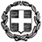 ΕΛΛΗΝΙΚΗ ΔΗΜΟΚΡΑΤΙΑΥΠΟΥΡΓΕΙΟ  ΠΟΛΙΤΙΣΜΟΥ, ΠΑΙΔΕΙΑΣ ΚΑΙ ΘΡΗΣΚΕΥΜΑΤΩΝ -----ΓΕΝΙΚΗ Δ/ΝΣΗ ΠΡΟΣ/ΚΟΥ  Π.Ε. &  Δ.Ε.ΔΙΕΥΘΥΝΣΗ ΔΙΟΙΚΗΣΗΣ ΠΡΟΣ/ΚΟΥ Α/ΘΜΙΑΣ  ΕΚΠ/ΣΗΣΤΜΗΜΑ  Γ΄-----Βαθμός  Προτερ.ΕΞ. ΕΠΕΙΓΟΝΜαρούσι, 27-08-2015               Αρ. Πρωτ.:  133763/Ε1     Ταχ. Δ/νση : 	Α. Παπανδρέου 37Τ.Κ. – Πόλη: 	151 80   ΜΑΡΟΥΣΙΙστοσελίδα:	www.minedu.gov.gr e-mail  : 		ppe3@minedu.gov.grΠληροφορίες: 	Π.Νίκος  Τηλέφωνο:  	210 3442273FAX:		210 3442365     ΑΠΟΦΑΣΗΤαχ. Δ/νση : 	Α. Παπανδρέου 37Τ.Κ. – Πόλη: 	151 80   ΜΑΡΟΥΣΙΙστοσελίδα:	www.minedu.gov.gr e-mail  : 		ppe3@minedu.gov.grΠληροφορίες: 	Π.Νίκος  Τηλέφωνο:  	210 3442273FAX:		210 3442365     